Інформаціяпро проведені заходи щодо виконання Обласної цільової соціальної програми «Молодь Вінниччини» до 2020 року у закладах професійної (професійно-технічної) освіти області  у 2020 роціНа виконання рішення Вінницької обласної ради від 04грудня 2018 року № 707 «Про внесення змін та продовження терміну дії Обласної цільової соціальної програми «Молодь Вінниччини» на 2016-2018 роки, затвердженої рішенням 4 сесії обласної Ради 7 скликання від 11 лютого 2016 року № 38, до 2020 року» взакладах професійної(професійно-технічної) освіти Вінницької області у 2020 році було організовано та проведено інформаційно-просвітницькі,військово-патріотичні та мистецькі заходи.З метою посилення профілактики правопорушень, підвищення загального рівня правової культури і набуття учнями необхідного рівня правових знань у закладах професійної (професійно-технічної) освіти було проведено тематичні заходи з питань реалізації та захисту прав людини, серед яких:«круглі столи»:«Права, свободи і обов’язки людини і громадянина»;«Чи завжди є місце для подвигу?»;«Стосується кожного»;«Шкідливим звичкам скажемо – НІ!»;«Відповідальність неповнолітніх»;«Чи завжди є місце для подвигу?»; «Основні права та обов’язки людини»;конференції:«Моє  право на працю»;«Конституція – основа моєї держави»;«Злочин можна попередити»;виховні години:«Як знайти собі друзів і не нажити ворогів»;«Злочин можна попередити»; «Риси сучасної демократії»;«Життя без ризиків»;«Це має знати кожен»;«Відповідальність за порушення норм суспільної поведінки»;«Жити за законами держави»;акції:«Я проти насильства»;«Молодь у злагоді з законом»;«Відповідальність починається з мене»;соціологічні опитування:«Сучасна молодь: яка вона»;«Ставлення молоді до реформ в Україні»;«Молодь і протиправна поведінка»;«Чи вмієте ви вести здоровий  спосіб життя?».диспути:«Вибір є завжди у кожного з нас»;«Культура поведінки в громадських місцях»;«Яку роль у вашому житті відіграють почуття обов’язку?» ;лекції: «Наркоманія – життя  в борг»;«Цінність життя»;«Відповідальність починається з мене»;бесіди:«16 днів проти гендерного насильства»;«Мої права та обов’язки»;«Адміністративна та кримінальна відповідальність за скоєні правопорушення»;«Кримінальна відповідальність громадян України за зберігання та розповсюдження наркотичних речовин»;«Поінформований - озброєний»;«Як не стати жертвою злочину»;«Злочин можна попередити»;«Механізми захисту прав людини»;відео лекторії:«Конвенція про права дитини»;«Конвенція ООН про права людини»;«Видатні правознавці України»;«Підліток і закон»;«Залежність – проблема сьогоденності»;заняття з елементами тренінгу:«Молодь за здоровий спосіб життя»;«Довіра»;«Здоров’я – це життя!»;«Твоє життя – твій вибір»;«Як сказати «Ні» в екстремальній ситуації»;«Засоби подолання конфліктів»;«Правовий аспект стосунків»;«Шляхи попередження булінгу».Підвищенню рівня правової свідомості учнівської молоді сприяє робота правових гуртків. В  ЗП (ПТ) О активно працювало53 гуртків, в яких навчалося721 учнів.З метою запобігання правопорушенням серед учнів, зменшення рівня злочинності та інших протиправних дій, формування ціннісного ставлення до свого здоров’я упродовж 2020 року Вінницьким державним центром естетичного виховання учнів професійно-технічних навчальних закладів було проведено наступні заходи:регіональний огляд роботи Рад з профілактики правопорушень та злочинів в учнівському середовищі закладів професійної (професійно-технічної) освіти області;обласний етап Всеукраїнської благодійної акції «Серце до серця»;обласну молодіжну акцію «Скажи наркотикам: «Ні!»;обласний етап Всеукраїнського тижня праватощо.Упродовж року в ЗП (ПТ) О реалізовувалися Регіональні програми:«По профілактиці злочинності та правопорушень учнів професійно-технічних навчальних закладів на 2016-2020 роки»;«З превентивного виховання учнів професійно-технічних навчальних закладів «За здоровий спосіб життя» на 2018-2022 роки».Налагоджено тісну співпрацю з державними та молодіжними громадськими організаціями, про що свідчать укладені угоди. Зокрема з:Вінницьким місцевим центром з надання безоплатної вторинної правової допомоги;Центром медичної допомоги підліткам та молоді«Клініка, дружня до молоді»;Міжнародним благодійним фондом «Місія в Україні»;Департаментом соціальної та молодіжної політики Вінницької облдержадміністрації та громадською організацією Громадський центр «Форум»;Вінницькою обласною правозахисною організацією «Джерело надії»;Благодійною організацією «Міжнародний благодійний фонд «Будинок надії».Вінницьким міським центром зайнятості;Службою у справах дітей Вінницької міської ради (відділ захисту прав дітей).Виховання соціально активної, відповідальної та патріотично налаштованої учнівської молоді; формування національної свідомості, підвищення рівня знань в учнів щодо історичного минулого України та історії рідного краю крізь призму видатних постатей минулого та сучасності в ЗП (ПТ) О забезпечувалось шляхом проведення заходів національно-патріотичного спрямування, серед яких:«круглі столи»: «Зростаймо патріотами своєї країни»;«Пам’яті Небесної Сотні»;перегляд відеофільмів:«Невидимий батальйон»;«Війна химер»;«Бабин яр, настане ніч»;брейн-ринги:«День рідної мови»;«Хто не пам’ятає свого минулого, той не вартий свого майбутнього»;«Шляхами козацької слави»;книжково-ілюстративні виставки:«Слід пам’ятати вічно»;«Загиблим героям-захисникам присвячується»;«Мій край - моя історія жива»;«Ведем життєпис України до древніх українських міст»;«Голодомор в Україні»; «Герої Української революції 1917-1921 років»;«Мужність і відвага крізь покоління»;«Роки війни»;«Герої минулі – герої сучасні»;«Захисники миру в Україні»;бесіди:«Твій подвиг, солдате, пам’ятатимуть нащадки»;«Небесна сотня»;«Зимові свята в Україні. Від минулого – до сьогодення.»;«Пізнай Європу – Зроби крок до створення демократії»;лекції:«Ваша слава житиме вічно!»;«Ми нащадки славних козаків»;виховні години:«Що означає бути патріотом?»;«День гідності та свободи»;«Будьмо гідними називати себе українцями»;«Розп’ята душа на хресті всевишньої печалі»;«Патріотизм – нагальна потреба України й кожного українця»;«Україна – соборна держава»;«Героям слава – вписано в серцях»;«ЇЇ Величність — Мова»;«Пам’ятаємо Героїв Небесної Сотні»;«Афганістан – вічний біль і вічна пам’ять»;«Великий син великого народу»;«Молитва за Україну»;«Молитва за Україну»;«Ти кажеш не було Голодомору?»;вечори відпочинку:«Колядки та щедрівки України, їх місце у народній творчості»;«Україна – славний край козацький»;патріотичні  вечори:«Соборна мати Україно – одна на всіх, як оберіг»;«Хто вмирає в боротьбі – в серцях живе повіки»;«Сльози Божої Матері»;«Україна  - більше за життя»;«Пам’ять Небесної сотні. Хоробрі серця»;«Шлях до свободи»;«Слава Українському  козацтву»;«Запали свічку»;«Шлях до гідності та свободи»;«Захисники миру в Україні»;«Традиції української родини»;«Біль душі і вічна пам’ять»;«Україна гідна свободи»;«Були в народу мужні оборонці-звитяжці, хлібороби, козаки»;уроки мужності:«Засуджуємо тебе, війна»;«У їхніх серцях жила Україна»;«Сини землі української»;«Хоробрі серця»;«Зупинена мить солдатського подвигу»;патріотичні акції:«Напиши листа захиснику України»;«Запали свічку»; «Картоплина для солдата»;    «Лист воїну»;«Оберіг воїну»;військово-патріотичні ігри та свята:«Козацький гарт»;«Козацькі забави»;«Нумо, браття - козаки»;«Цілься влучно»;«Джура»;«Козацькі розваги»;флешмоб до Всесвітнього дня української хустки.У 2020 році в ЗП(ПТ)О області працювали музеї та музейні кімнати. Упродовж звітного періоду на базі музеїв та музейних кімнат ЗП (ПТ) О систематично організовувалися тематичні зустрічі з учасниками Операції об’єднаних сил, Революції гідності, волонтерами та родичами загиблих героїв. Проводилась пошуково-дослідницька робота, за результатами якої експозиції музеїв поповнювалися новими експонатами, оформлялися тематичні виставки, присвячені подвигу українських воїнів у боротьбі за незалежність та територіальну цілісність України від зазіхань агресора.Велику увагу національно-патріотичному вихованню учнів ЗП(ПТ)О приділяв Вінницький державний центр естетичного виховання учнів професійно-технічних навчальних закладів.З метою виховання в учнівської молоді патріотизму, популяризації кращих здобутків національної культурної і духовної спадщини, героїчного минулого і сучасного українського народу  для учнів закладів професійної (професійно-технічної освіти) було проведено ряд обласних заходів:обласний етап Всеукраїнського конкурсу учнівської творчості, присвячений Шевченківським дням під гаслом «Об’єднаймося ж, брати мої!»;обласний етап Всеукраїнської виставки-конкурсу науково-технічної творчості учнівської молоді «Наш пошук і творчість – тобі, Україно!»;щорічний обласний фестиваль-огляд художньої самодіяльної творчості учнів закладів професійної (професійно-технічної) освіти «Подільські зорі»;обласну виставку плакатів «Вітаємо з Днем захисника України!»;обласний етап Всеукраїнського конкурсу робіт юних фотоаматорів «Моя Україно!»;Всеукраїнський конкурс творчості дітей та учнівської молоді «За нашу свободу»;обласний етап Всеукраїнської краєзнавчої експедиції учнівської молоді «Моя Батьківщина – Україна».Упродовж останніх років в ЗП (ПТ) О реалізовувались основні завдання  Регіональних програм:  «Я – громадянин України» на 2018-2022 роки;                                «По відродженню народних промислів і традицій для використання у навчально-виховному процесі закладів професійно-технічної освіти Вінниччини на 2016-2020 роки».З метою формування екологічної культури особистості; усвідомлення себе частиною природи, відчуття відповідальності за неї як за національне багатство, основу життя на Землі; залучення вихованців до активної екологічної діяльності було проведено ряд заходів екологічного спрямування, а саме:тематичні години:«Моє відображення у дзеркалі природи»;«Трагедія – одна на всіх, страшна і неповторна»;«Збережемо Землю для прийдешніх поколінь»;«За життя без сміття»;екологічні турніри:«Подорожуємо світом природи»;«В гармонії з природою»;«Себе я бачу  в дзеркалі природи»;«Простір навколо нас»;акції:«Знай, люби і бережи»;«Зробимо Україну чистою»;«Чисте місто»;«Мій голос віддаю на захист природи»;бесіди:«Бережи природу – наш спільний дім»;«Здоров’я природи – здоров’я людини»;«Екологія і здоров’я»;екологічні марафони:«Чисте довкілля – чисте сумління»;«За день планету не спасти, допоможи, не тормози»;«Молодь Вінниці за чисте довкілля».Проведені заходи сприяли залученню учнівської молоді до роботи з покращення зовнішнього та внутрішнього озеленення території навчального закладу; активізації пізнавальної, творчої та просвітницької діяльності учнів, формування в них екологічної культури.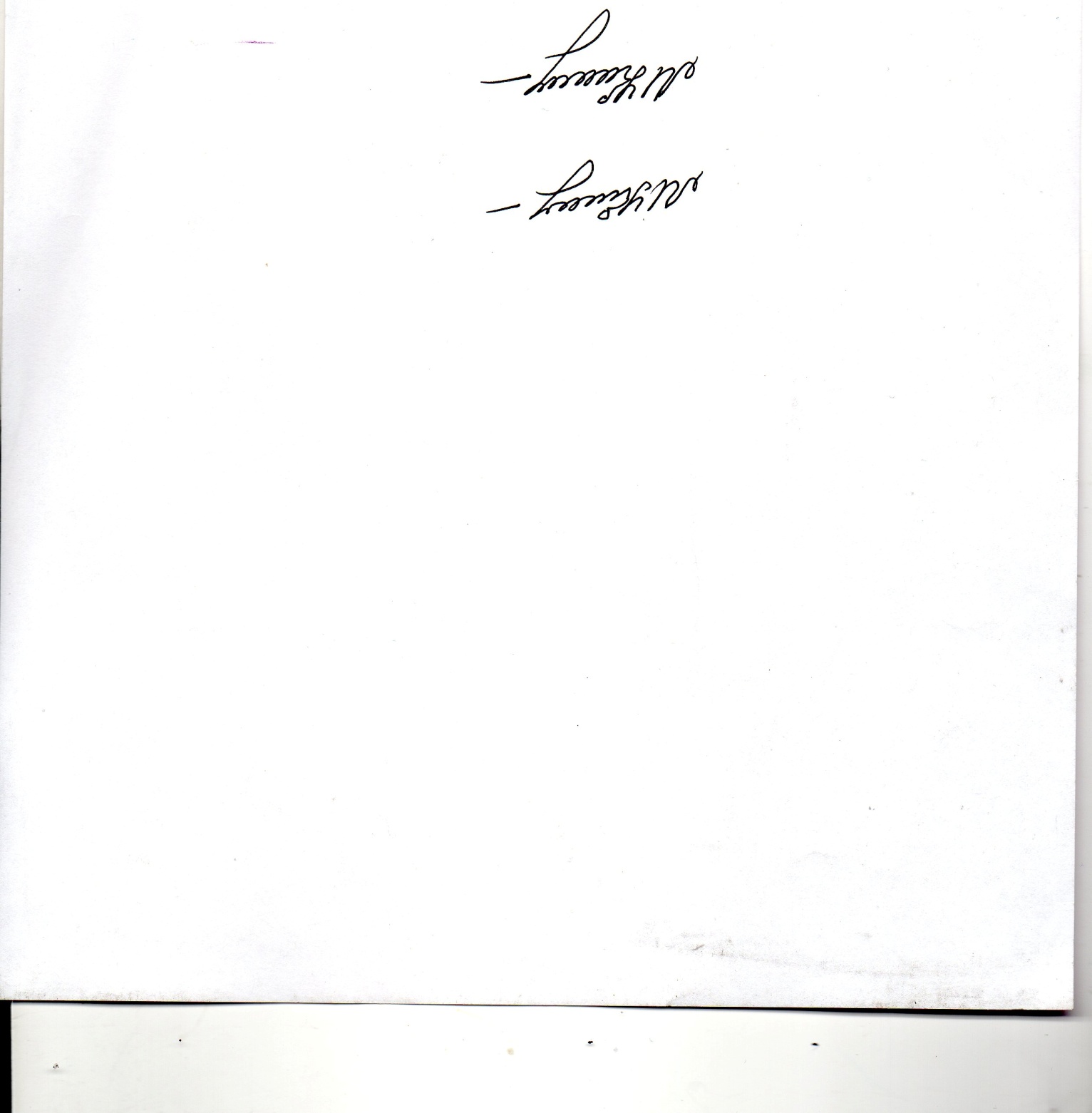 Директор Вінницького ДЦЕВУ ПТНЗ					Людмила МАЗУР Підготувала методист Олена Ліщун